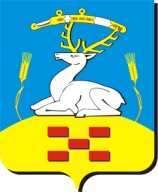   Собрание депутатовУвельского  муниципального района  Челябинской области ( 457000 Челябинская область п. Увельский ул. Советская – 26, тел. 3-18-09) _______________________________________________________________________________Р Е Ш Е Н И Е «____» ___________   2012 г.                                                             № ________О присвоении звания «Почетный гражданинУвельского района»	Руководствуясь решением Собрания депутатов Увельского муниципального района № 30 от 17.05.2012 года «Об утверждении Положения о присвоении звания «Почетный гражданин Увельского района» в новой редакции», решением президиума районного Совета ветеранов, Собрание депутатовРЕШАЕТ:Присвоить звание «Почетный гражданин Увельского района» - Сазонову Николаю Михайловичу – Генеральному директору ООО «Кварцстройинвест» управляющей организации ООО «Кварц».Опубликовать данное решение в районной газете «Настроение».ПредседательСобрания депутатов						         		В.П. Зяблин